Styal’s Curriculum Pedagogy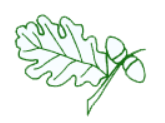 At Styal, we use a cognitive science -based approach when deciding the key elements to incorporate into our approach to teaching and learning.Inclusive TeachingChildren receive ‘high quality teaching’ – good teaching for SEN children is good teaching for all.Modelling – explicitly exemplify the learning process to childrenMetacognitionScaffoldingFlexible groupingsTechnology
Dual coding – using different types of stimuli to help learners encode in their brains more effectively.Teaching Reading is at the heart of everything we doMaths MasteryFluencyProblem solving / mathematical thinkingRepresentationVariationCoherence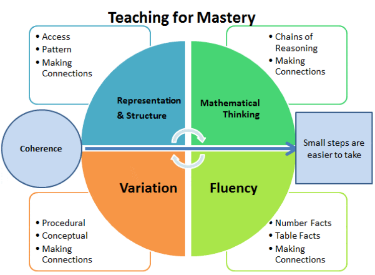 Gradual Release of Responsibility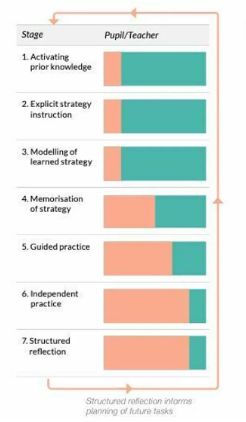 Scaffolds are available for all and reduced appropriately – moving children towards independence. Organised KnowledgeKnowledge organisers outline the key knowledge for the subject. Knowledge is mapped carefully to form a progressive curriculum where learning builds and links well.Knowledge organisers are child-friendly and support the development of vocabulary. Purposeful FeedbackLearning intentionsSuccess criteriaIntervening at the point of learningHelicopteringPurple polishing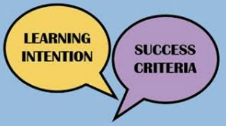 Working Memory MattersWe think about children’s cognitive load so it is not exceeded. Learning Walls are neutral.Working memory is supported with ‘bridging back’ and ‘bridging forward’ so clear connections can be made. Retrieval of prior knowledge is supported with low stake quizzes and ‘lag’ quizzes. This ensures that assessment is often and purposeful.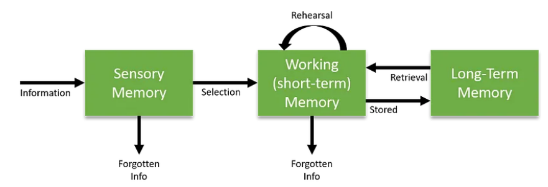 